参加者について以下にご記入ください。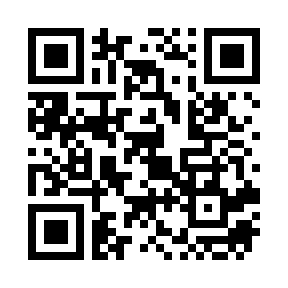 事業所名連絡先記入者名参加者名職名仕事内容(簡単に)123